Сказки о безопасности: Рыцарь и Дракон, или как была изобретена двухэтапная аутентификация (Пароль. Двухэтапная аутентификация)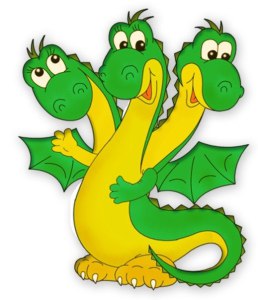 Жил да был на свете рыцарь. Не слишком умный, не слишком храбрый, все в нем было в меру.Читателю. Ну, а где вы видели идеального героя? В сказке? Искать идеального специалиста можно долго и упорно. Но вот найти его можно уж точно только в сказке.Надоело ему шляться по свету, решил он, что пора бы и жениться. Но жена должна быть не просто умная и красивая. Неплохо бы и приданое побольше.Читателю. Уж поверьте, даже в сказках герои бывают не только умными и сильными, но и практичными.Ездил он по белу свету, искал себе невесту. И вот однажды наткнулся на заколдованный замок Дракона, стоявший в темном-темном лесу. Впрочем, может, лес показался темным-темным, потому как наступил вечер. Объехав замок, Рыцарь увидел, что в стенах нигде нет и намека на ворота. Что ж делать? Решил он остаться до утра, а там посмотрим.Читателю. Как я уже говорил, Рыцарь был весьма практичным человеком и понимал, что шляться в незнакомом месте, да еще и ночью, без разведки местности — так можно и шишки набить. И вам, дорогие мои читатели, советую того же. Прежде чем начинать любую работу, осмотритесь, сможете ли вы что-то полезное сделать? А не сможете — не беритесь.Настало утро. Прилетел Дракон. И закричал он громовым голосом: «Открывайте дверь, хозяин пришел!» И открылись вдруг ворота.Читателю. Какую типичную ошибку совершил Дракон? Он воспользовался общедоступным каналом беспроводной связи для передачи пароля. Мало того, он орал во все горло. А ведь чего проще? Подойди к замку и скажи то же самое шёпотом. Т. е. вот вам первый урок — необходимо снизить уровень сигнала в беспроводной сети до минимально необходимого. И уж если пользуетесь беспроводной сетью для передачи пароля, используйте одноразовые пароли — OneTimePassword.Но Дракон он и есть Дракон…Наелся, напился, выспался и улетел по своим делам. Решил Рыцарь попробовать. Подошел он к замку и заорал: «Открывайте дверь, хозяин пришел!» И открылись вдруг ворота.Зашел Рыцарь, пробежался по кладовым, награбил золота, забежал в главную башню, забрал принцессу и убежал. Если вы думаете, что он стал ждать Дракона и вызывать его на бой, то вы ошибаетесь. Зачем? Я ж говорю, что он был практичным. Золото взял, принцессу освободил, а Дракон, — да кому он нужен, Дракон? Пусть его следующий рыцарь убивает.Читателю. Вовсе не обязательно убивать Дракона. Ведь вы не идеалист? И животных любите, экологию уважаете. А Дракон? Да кому он нужен, Дракон? Главное — золото и принцесса ваши. Именно так и думает злоумышленник. Кому нужны ВСЕ ваши тайны? Достаточно одной, чтобы обеспечить вам беспокойную жизнь. Потому не пытайтесь охранять все одинаково тщательно. Выберите, что важнее — принцесса или золото.Прилетел Дракон. Скажем мягко, расстроился. Но ненадолго. Нашел он себе другую принцессу и повелел ей каждый раз, когда она услышит фразу: «Открывайте дверь, хозяин пришел!», садиться у окна и кричать одну строку из длинного списка, который дал ей Дракон. Каждый раз следующую. Но только если она увидит Дракона из окна.Сам же Дракон повторял эту строку и только после этого открывались ворота. Так была изобретена первая в мире двухэтапная аутентификация.Автор статьи — MicrosoftMostValuableProfessional, MicrosoftSecurityTrustedAdvisor.